ARRETE LA PRESENTE LISTE A DIX NEUF (19) NOMS POUR L’AGENCE TALBYABON RETOUR A TOUSMANIFESTE DU VOL ARRIVEE DU 27 SEPTEMBRE 2017 VERS 22H 30 A OUAGADOUGOU (Agence TALBYA) 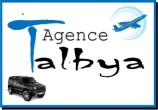 MANIFESTE DU VOL ARRIVEE DU 27 SEPTEMBRE 2017 VERS 22H 30 A OUAGADOUGOU (Agence TALBYA) MANIFESTE DU VOL ARRIVEE DU 27 SEPTEMBRE 2017 VERS 22H 30 A OUAGADOUGOU (Agence TALBYA) MANIFESTE DU VOL ARRIVEE DU 27 SEPTEMBRE 2017 VERS 22H 30 A OUAGADOUGOU (Agence TALBYA) MANIFESTE DU VOL ARRIVEE DU 27 SEPTEMBRE 2017 VERS 22H 30 A OUAGADOUGOU (Agence TALBYA) MANIFESTE DU VOL ARRIVEE DU 27 SEPTEMBRE 2017 VERS 22H 30 A OUAGADOUGOU (Agence TALBYA) MANIFESTE DU VOL ARRIVEE DU 27 SEPTEMBRE 2017 VERS 22H 30 A OUAGADOUGOU (Agence TALBYA) MANIFESTE DU VOL ARRIVEE DU 27 SEPTEMBRE 2017 VERS 22H 30 A OUAGADOUGOU (Agence TALBYA) MANIFESTE DU VOL ARRIVEE DU 27 SEPTEMBRE 2017 VERS 22H 30 A OUAGADOUGOU (Agence TALBYA) MANIFESTE DU VOL ARRIVEE DU 27 SEPTEMBRE 2017 VERS 22H 30 A OUAGADOUGOU (Agence TALBYA) MANIFESTE DU VOL ARRIVEE DU 27 SEPTEMBRE 2017 VERS 22H 30 A OUAGADOUGOU (Agence TALBYA) N° N° N° NOM ET PRENOMNOM ET PRENOMSEXESEXEPASSEPORPASSEPORAGENCEAGENCEAEROPORTAEROPORT111BANDE Manezaba justine KadiatouBANDE Manezaba justine KadiatouFFA2214354A2214354TALBYATALBYAOUAGAOUAGA222DAMIBA MOUSSADAMIBA MOUSSAMMA2065234A2065234TALBYATALBYAOUAGAOUAGA333DERA LAMINEDERA LAMINEMMA2245554A2245554TALBYATALBYAOUAGAOUAGA444GUIRA BOUREIMAGUIRA BOUREIMAMMA2246274A2246274TALBYATALBYAOUAGAOUAGA555HABIBOULAYE AG AKMIDHABIBOULAYE AG AKMIDMMA2241025A2241025TALBYATALBYAOUAGAOUAGA666IDANI BRANDIA HAMADOUIDANI BRANDIA HAMADOUMMA2122082A2122082TALBYATALBYAOUAGAOUAGA777KAFANDO SANATAKAFANDO SANATAFFA2182036A2182036TALBYATALBYAOUAGAOUAGA888KAMARA GUENEBAKAMARA GUENEBAFFA2084772A2084772TALBYATALBYAOUAGAOUAGA999OUEDRAOGO BOUREIMA OUEDRAOGO BOUREIMA MMA2248840A2248840TALBYATALBYAOUAGAOUAGA101010OUEDRAOGO SouleymaneOUEDRAOGO SouleymaneMMA2247214A2247214TALBYATALBYAOUAGAOUAGA111111OUSSEINI  MAMOUDOUOUSSEINI  MAMOUDOUMMA2081214A2081214TALBYATALBYAOUAGAOUAGA121212PARE HABIPARE HABIFFA2240106A2240106TALBYATALBYAOUAGAOUAGA131313SANA RISNATASANA RISNATAFFA2209202A2209202TALBYATALBYAOUAGAOUAGA141414SANOU MOUHAMADOUSANOU MOUHAMADOUMMA2242550A2242550TALBYATALBYAOUAGAOUAGA151515SEMDE ABDOULAYE SEMDE ABDOULAYE MMA2248890A2248890TALBYATALBYAOUAGAOUAGA161616SIDIBE HABATASIDIBE HABATAFFA2223699A2223699TALBYATALBYAOUAGAOUAGA171717TAONDA OUSSENITAONDA OUSSENIMMA2246363A2246363TALBYATALBYAOUAGAOUAGA181818TASSEMBEDO IDRISSATASSEMBEDO IDRISSAMMA2246631A2246631TALBYATALBYAOUAGAOUAGA191919TOGO BOBODOTOGO BOBODOMMA2209179A2209179TALBYATALBYAOUAGAOUAGA